Об итогах проведения районной акции детского творчества по вопросам безопасности дорожного движения «Дорога глазами детей»          В целях реализации государственной программы Липецкой области «Обеспечение общественной безопасности населения на  территории Липецкой области», профилактики детского дорожно-транспортного травматизма, обучения учащихся образовательных учреждений навыкам безопасного поведения на улицах, дорогах и в транспорте был проведён районный конкурс детского творчества «Дорога глазами детей», участниками которого стали 186 учащихся из 21 общеобразовательных и 16 дошкольных образовательных учреждений города и района. Работы рассматривались по номинациям: «Декоративно-прикладное творчество» (панно, выжигание по дереву, моделирование, вязание, макеты, поделки из различных материалов), «Литературное творчество» (стихи, рассказы, сочинения), «Художественно-изобразительное творчество» (рисунки, плакаты).         На основании протокола и рабочих материалов районного конкурса «Дорога глазами детей»ПРИКАЗЫВАЮ:1. Признать победителями и наградить грамотами  отдела образования следующих  участников конкурса:КАТЕГОРИЯ «ДОШКОЛЬНЫЕ ОБРАЗОВАТЕЛЬНЫЕ УЧРЕЖДЕНИЯ»Декоративно - прикладное творчество:                                                            Вязание1 место – Один Антон, МБДОУ д/с с.Ярлуково (рук. Москалёва  В.Л.);                                                                 2 место – Терпугов Роман, МБДОУ д/с с.Ярлуково (рук. Москалёва  В.Л.);                                                                 3 место – Старова София, МАДОУ д/с№9 (рук. Долгих Н.А., Кудряшова Е.В.);3 место – Забанова Елизавета, МАДОУ д/с№9 (рук. Михирева И.В., Голубина Е.В.);3 место – Рыжков Василий,  МБДОУ д/с с.Синявка (рук.Язынина Е.В.).                                                                Макеты  1 место – Митряхин Максим, МБДОУ д/с №11 ( рук.Марчукова Н.Н.);  2 место –Балашов Матвей, МАДОУ №9 (рук.Долгих Н.А., Кудряшова Е.В.);                                                                                              2 место – Ананин Артём, МБ ДОУ №3 (рук. Филатова Е.С.);                                                                                              3 место – Дулин Илья, МБДОУ д/с с.Синявка (рук. Колесова Н.П.).Сюжетная композиция  1 место -  Полосина Варвара,  МБДОУ д/с  с.Ярлуково (рук.Аникеева О.А.);                                        2 место – Ганьшина София, МАДОУ  д/с №9 (рук. Животкевич С.Т.);  3 место -   не присуждать.Развивающие игры  1 место – Сенаторов Дмитрий, Польских Ксения, МБДОУ д/с №11 (рук.Папина Н.И.);  2 место – Субботин Александр,  МАДОУ №9 (рук. Бернова Т.Н., Мокрушина И. А.);  2 место – Скоморохова Юлия,   МБДОУ д/с Ярлуково (рук. Пономарёва В.А.);  3 место – Шумаев Роберт, МБДОУ д/с с.Плеханово (рук. Клименищева  Е.В.).                                                            Работа с бумагой 1  место – Канатова Диана,  МБ ДОУ д/с№2 (рук.Хиндогина С.А.); 2 место – Пищулина Александра, МБ ДОУ д/с№2 (рук.Хиндогина С.А.);3 место – Катихина Маргарита д/с МБДОУ д/с №1 (рук.Сидорова С.Д.).                                                           Сувениры1 место – Бугакова Ева,   МБДОУ д/с с.Плеханово (рук. Арнаутова Г.И.); 2 место – Ролдугин Артём, МБДОУ д/с подстанция500кв (рук.Ролдугина И.С.);3 место – Бурякова Алиса,  д/с МА ДОУ №9 (рук. Пасмурная Л.П.).                                                       Панно  1 место – Горяйнов Дмитрий, МБДОУ  д/с №3 (рук. Разводова В.В.);  2 место  – Иванова Милана,  МБДОУ д/с с. Ярлуково (рук. Севостьянова);  3 место  – Пичурина Вероника, МБДОУ д/с с.Синявка ( рук.Дегтярева Е.А.).                                                                        Лепка   1 место – Кочеткова Валерия, МБДОУ д/с с.Синявка (рук.Куликова М.В.);   2 место – Требунских Владислав, МБДОУ д/с с.Б.Самовец (рук.Вострикова И.П.);   3 место – Подъяпольская Василиса, МБДОУ д/с с.Фащёвка (рук.Гугнина Е.Н.).Художественно – изобразительное творчество:1 место – Перепелкин Илья, МБДОУ д/с №10 (рук.Мельникова Т.Ю.);2 место – Волкова  Владислава, МБДОУ д/с №11 (рук.Папина  Н.И.);2 место – Фокин Роберт, МБДОУ д/с с.Фащёвка (рук.Качанова Е.Н.);3 место – Гончаров Владимир, МАДОУ д/с №8 (рук.Рубцова А.Р.);3 место – Барбашина Ирина, МБДОУ д/с №10 (рук.Абросимова О.А.).Литературное творчество:Стихи1 место – Беляев Максим, МБДОУ д/с №2 (рук.Зубарёва Е.С.);2 место – Кашина Валерия, МБДОУ д/с №2 (рук.Зубарёва Е.С.);3 место – Андрюшин Николай, МБДОУ д/с №3 (рук.Юрина Е.Ю);3 место –  Юдин Андрей, МБДОУ д/с №2 (рук.Гордеева О.М.).                   КАТЕГОРИЯ «ОБЩЕОБРАЗОВАТЕЛЬНЫЕ УЧРЕЖДЕНИЯ»Декоративно - прикладное творчество:                                                               Работа с бумагой     1 место  –  Гладких Иван, МБОУ НОШ №7 (рук.Бирюкова Л.Г.);      1 место –   Гладких Михаил, МБОУ НОШ №7 (рук.Новикова Е.С.);     2 место –   Катихина Арина, Катихина Кира, МБОУ СОШ №10 (рук.Муралёва О.Н.);     3 место –   Панкова Маргарита, МБОУ гимназия №3 (рук.Зеленова М.Б.)                                                     Работа с природным материалом        1 место  – Полухина Арина, СОШ№10 ( рук.Свечникова Л.В.);        2 место – Ланина Ксения, СОШ с.Двуречки (рук.Попова М.П.);     2 место –  Ланин Матвей, СОШ с.Двуречки (рук.Попова М.П.);                  3 место  -   не присуждать.Мягкая игрушка      1 место  – Зотова Екатерина, МБУ ДО ЦРТДЮ (рук.Зотова Е.А.);        2 место – Арефьева Арина, СОШ №6 ( рук.Кобзева О.П.);      3 место – Моисеева Юлия, СОШ №4 ( рук.Горяинова И.А.);                     3 место – Пузырёв Иван, Минькин Александр, МБУ ДО ЦРТДЮ (рук.Царенко Г.Г.).                                                     Развивающие игры      1 место  – Черкасова Алёна, МБОУ СОШ с.Синявка (рук.Плотникова О.С.);         2 место –  Бурыкин Артём, МБОУ гимназия №3 (рук.Пономарёва И.И.);      3 место –  Ролдугина Рада, МБОУ СОШ №10 (рук. Аверьянова С.И.).                                                                 Сюжетная композиция (макеты)     1 место  –  Винников Дмитрий, МБОУ СОШ с.Двуречки (рук.Попова М.П.);     2 место –  Юрьевская Ульяна, МБОУ СОШ с.Двуречки (рук.Попова М.П.);     3 место -  Стойлик Виктория, МБОУ СОШ №10 (рук.Гурова Л.В.).                                                               Работа с деревом                1 место  – Телегина Кристина, МБОУ СОШ с.Прибытково (рук.Наливкина Е.А.);      2 место –  Тарада Ангелина, МБОУ  гимназия №3 (рук.Ролдугина Н.И.);     3 место –  Чернышев Андрей, МБУ ДО ЦРТДЮ (рук.Шашков В.А.);                   3 место -  Анисимов Константин, МБУ ДО ЦРТДЮ (рук.Шашков В.А.);     3 место -  Мурашов Матвей, МБОУ СОШ с.Ярлуково ( рук.Пустовалова И.А.).Лепка     1 место  – Дзюрман Вероника, МБУ ДО ЦРТДЮ (рук.Ванина Е.А.);       2 место – Невзорова Мария, МБУ ДО ЦРТДЮ (рук.Царенко Г.Г.);     3 место – не   присуждать.                                                                                Работа с бисером       1 место – не присуждать;       2 место – Бондаренко Анастасия, МБОУ СОШ №10 (рук.Денисова Т.А.);       3 место – не присуждать.                                                   Литературное творчествоСтихи  Возрастная категория 7-10лет          1 место – Савилова Дарья, МБОУ НОШ №7 (рук. Круглова А.А.);          2 место  –  Соколова Алиса, МБОУ НОШ№7 (рук. Веревкина Л.В.);          3 место – Орлова Дарья, МБОУ гимназия №3(рук.Финогина Ю.А.).  Возрастная категория 11-15лет          1 место – не присуждать;          2 место – Подакин Иван, МБОУ СОШ№10  (рук.Макарова И.В.);          3 место – не присуждать. Возрастная категория   16-18 лет           1 место – Стрельникова Анастасия, МБОУ СОШ№9 (рук. Кобзева М.Н.);           2, 3 –  место не присуждать.          Проза Возрастная категория 7-10лет            1, 2 место – не присуждать;            3 место – Бугаков Никита, МБУ ДО ЦРТДЮ (рук.Царенко Г.Г.).Проза    Возрастная категория 11-15 лет                                           1место – Кудряшова Мария, МБУ ДО ЦРТДЮ (рук.Мишанина Н.С.);            2 место – Шамрин Егор,СОШ с.Фащёвка (рук.Куракина О.А.);            3 место – не присуждать.                                                                   Художественно – изобразительное творчество:Рисунки   Возрастная категория 7-10 лет             1 место – Ландер Владислав , МБОУ СОШ с Бутырки (рук.Вострикова Е.П.);             1 место-  Трофимова Александра, МБОУ СОШ №9 (рук.Трегубова Е.П.);             2 место – Тарада Ангелина , МБУ  ДО ЦРТДЮ (рук.Духанова Л.А.);             2 место – Ненахов Александр, МБОУ НОШ №7(рук.Евсина И.Ю);              3 место – Марчукова Анастасия, МБОУ НОШ №7 (рук.Казакевич Т.В.);             3 место – Дружинина Дарья, МБОУ СОШ №10 (рук.Свечникова Л.В.).Возрастная категория 11-15лет                  1 место –  Голобокова Анна, МБУ ДО ЦРТДЮ (рук. Духанова Л.А.);                1 место –  Пашкова Ангелина, МБОУ СОШ, с.Двуречки (рук. Первеева Л.А.);     2 место -   Новикова Дарья, МБОУ СОШ с.Коробовка (рук.Шатунова Л.В.);    3 место -  Шалимова Анна, МБОУ гимназия №3 (рук. Джиоева А.В.). Возрастная категория 16-18лет   1 место  – Ковалёв Данил, МБОУ СОШ с.Синявка (рук.Ковалёва Н Н.);   2, 3 место  не присуждать.ПлакатыВозрастная категория 7-10 лет1 место – не присуждать;                                                                                                                                              2 место – Антонов Матвей, МБОУ СОШ №10 (рук.Пономарёва О.К.);                                                                                   3 место – Курилова Софья, МБОУ СОШ №10 (рук.Якушева В.Ф.) Возрастная категория 11-15 лет1 место – Шальнева Анастасия, МБОУ СОШ с.Петровка (рук.Пониткова Ж.И.);                                                                                                                                                              2 место – Шкатова Анастасия, МБОУ СОШ №10 (рук. Макарова И.В.);                                                3 место - не присуждать.      Возрастная категория 16-18 лет 1 место -   Комолова Виктория, МБОУ СОШ №10 (рук. Макарова С.Л.); 2 и 3 места не присуждать.   2.Работы победителей направить на областной этап акции «Дорога глазами детей».  Начальник отдела образования 			           А.Ю.Васильева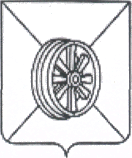     АДМИНИСТРАЦИЯ  ГРЯЗИНСКОГО  РАЙОНАОТДЕЛ    ОБРАЗОВАНИЯП Р И К А З  от 22.10. 2021г.                                     № 622                     г. Грязи